На основании решения Ужурского районного Совета депутатов от 25.08.2016 № 13-86р «О досрочном прекращении полномочий депутата Хамазина Е.Г.», решения окружной избирательной комиссии по выборам депутатов Ужурского районного Совета депутатов по одномандатному избирательному округу № 7 от 27.02.2017 № 47/200 «О регистрации избранного депутата Ужурского районного Совета депутатов по одномандатному избирательному округу № 7», руководствуясь статьей 23 Устава Ужурского района, Ужурский районный Совет  депутатов РЕШИЛ:1. Внести в решение Ужурского районного Совета депутатов от 08.10.2015 № 2-9р «Об утверждении состава и председателей постоянных комиссий» следующие изменения:- исключить Хамазина Евгения Григорьевича из состава постоянной комиссии по вопросам безопасности, ЖКХ и благоустройства Ужурского районного Совета депутатов;- включить Семенова Артема Олеговича, депутата Ужурского районного Совета, в состав постоянной комиссии по бюджету, налогам, экономической политике и сельскому хозяйству Ужурского районного Совета депутатов.2. Настоящее решение вступает в силу в день подписания. Председатель Ужурского районного Совета депутатов						  С.С. Семехин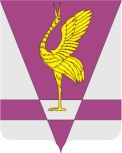 КРАСНОЯРСКИЙ КРАЙУЖУРСКИЙ РАЙОННЫЙ СОВЕТДЕПУТАТОВРЕШЕНИЕКРАСНОЯРСКИЙ КРАЙУЖУРСКИЙ РАЙОННЫЙ СОВЕТДЕПУТАТОВРЕШЕНИЕКРАСНОЯРСКИЙ КРАЙУЖУРСКИЙ РАЙОННЫЙ СОВЕТДЕПУТАТОВРЕШЕНИЕ11.05.2017 г. Ужур№ 19-128рО внесении изменений в решение Ужурского районного Совета депутатов от 08.10.2015 № 2-9р «Об утверждении состава и председателей постоянных комиссий» О внесении изменений в решение Ужурского районного Совета депутатов от 08.10.2015 № 2-9р «Об утверждении состава и председателей постоянных комиссий» О внесении изменений в решение Ужурского районного Совета депутатов от 08.10.2015 № 2-9р «Об утверждении состава и председателей постоянных комиссий» 